Your nameAddressTownPostcodeService providerAddressTownPostcodeDateDear [person’s name],Yours faithfully, 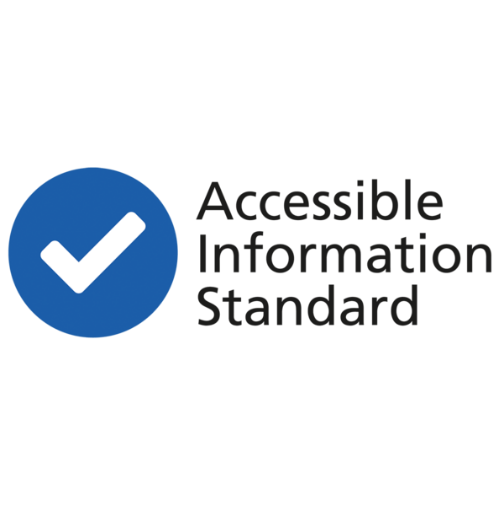 NHS England published the Accessible Information Standard in 2016.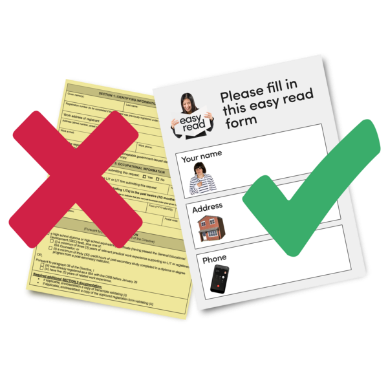 This sets out rules for accessible information. It is a positive step for people to be able to access health information and appointments in a way that they can understand.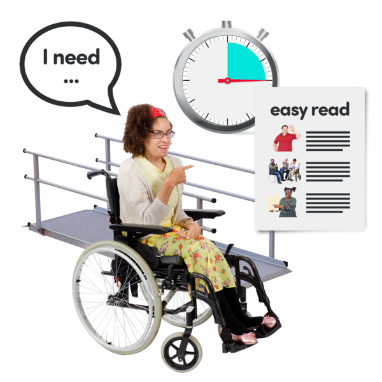 I have a learning disability. I would like to ask for this support: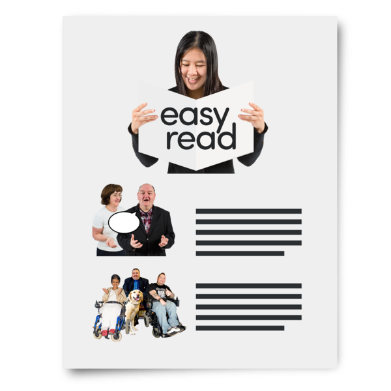 All written information and letters in easy read.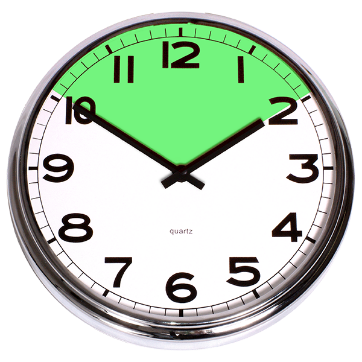 Extra time at my appointments.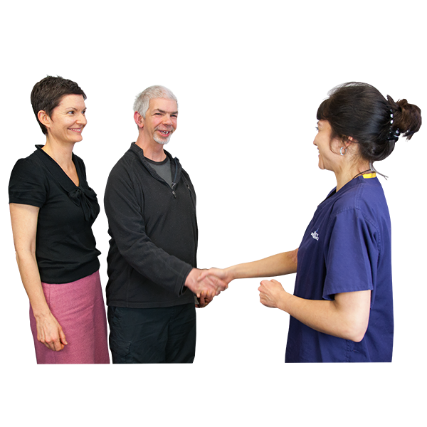 Allowed to bring someone with me to support me at appointments. 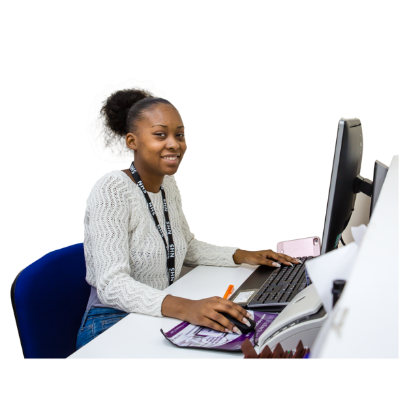 Please make sure that this is recorded on your system so other staff members know about my requests too. 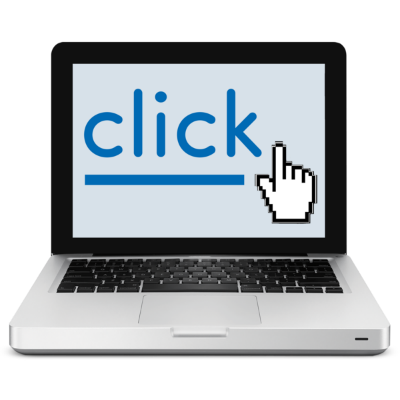 There is more information here: www.england.nhs.uk/ourwork/accessibleinfo/ 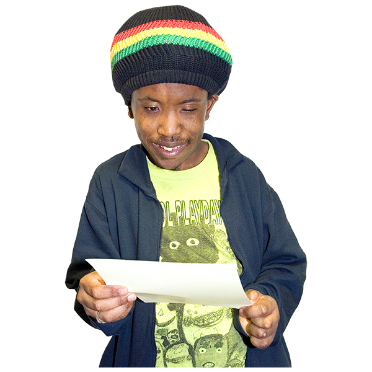 Please could you write to me in easy read, to let me know that my requests have been saved on your system?